平鎮安全社區運動111年公民審議提案工作坊簡章目的：透過社區自主、永續發展等運作原則與方式，集合各自的資源和能力，一同減少區內意外及傷患，致力推動安全文化，以營造一個安全、健康和諧的工作、居住及生活環境。辦理單位：指導單位：文化部、桃園市政府、桃園市議會。主辦單位：桃園市政府文化局。承辦單位：桃園市平鎮區公所。協辦單位：桃園市平鎮區各里辦公處、各社區發展協會、桃園市平鎮區社區營造協會、聯新國際醫院、平鎮區新榮國小、平鎮區南勢國小、平鎮區北勢國小。辦理方式：預計辦理2場次工作坊(內容流程相同，成員不同)，於工作坊中實際產出「安全促進方案」。每場工作坊預計50名學員，隨機分為6組、每組8-9人，每場工作坊將產出12個草案，於工作坊中由全體學員貼點票選出4案，進入公民投票，故公民投票時則會有8案選3案。辦理時間：(擇一場報名即可)111年7月30日(六) 13:00-17:00。111年8月6日(六) 13:00-17:00。辦理地點：桃園市平鎮區公所3樓禮堂(平鎮區振興路5號)。報名資格：實際於本區居住、就學、就業或設籍，且16足歲以上之居民。報名方式：即日起至111年7月21日(四) 18:00時前，上網或電話報名後，本公所以抽籤錄取，錄取結果另行通知。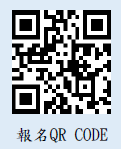 報名網址：https://reurl.cc/M0D0Ym報名專線：03-4941234分機4834、0958622983游小姐活動流程：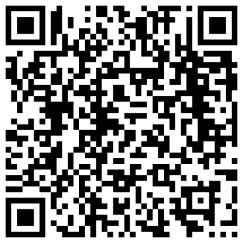 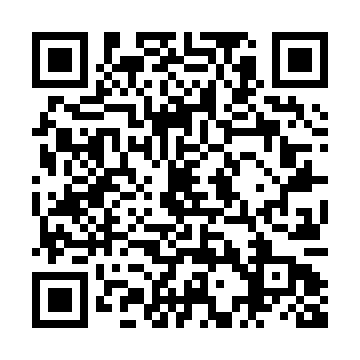 時間議程內容主持人 / 說明13:00-13:10長官與貴賓致詞13:10-13:25提案說明平鎮區公所13:25-13:40傷害監測分析聯新國際醫院吳秀芳主任13:40-16:30分組討論桃園市政府研考會委外輔導團16:30-16:55團體分享桃園市政府研考會委外輔導團16:55-17:00學員貼點票選桃園市政府研考會委外輔導團